ПРОЕКТ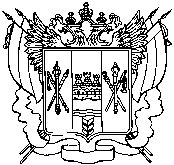 ПРАВИТЕЛЬСТВО РОСТОВСКОЙ ОБЛАСТИУПРАВЛЕНИЕ ВЕТЕРИНАРИИ РОСТОВСКОЙ ОБЛАСТИП О С Т А Н О В Л Е Н И Е от __________ № ______г. Ростов-на-ДонуОб утверждении Положения об общественном совете при  управлении ветеринарии Ростовской области	В соответствии с постановлением Правительства Ростовской области от 10.10.2013 № 632 в редакции постановления Правительства Ростовской области от 24.08.2017 № 586 управление ветеринарии Ростовской областип о с т а н о в л я е т:1. Утвердить Положение об общественном совете при управлении ветеринарии Ростовской области.2. Признать утратившим силу приказ управления ветеринарии от 10.03.2015   № 13 в части утверждения Положения об общественном совете при управлении ветеринарии Ростовской области.3. Контроль за исполнением настоящего постановления оставляю за собой. Начальник управления 		                                                             В.Г. ЖилинПриложениек постановлению  управленияветеринарии Ростовской областиот________________г. № ______ПОЛОЖЕНИЕ
об общественном совете  при управлении ветеринарии Ростовской области1. Общие положения1.1. Общественный совет при управлении ветеринарии Ростовской области (далее – общественный совет) призван обеспечить учет потребностей и интересов граждан Российской Федерации, защиту прав и свобод граждан Российской Федерации и прав общественных объединений при осуществлении государственной политики в части, относящейся к сфере деятельности управления ветеринарии Ростовской области, а также в целях осуществления общественного контроля за деятельностью управления ветеринарии Ростовской области.1.2. Общественный совет является постоянно действующим                 совещательно-консультативным органом общественного контроля.1.3. В своей деятельности общественный совет руководствуется Конституцией Российской Федерации, федеральными законами, иными нормативными правовыми актами Российской Федерации, Уставом Ростовской области, областными законами, иными нормативными правовыми актами Ростовской области, а также настоящим Положением.2. Задачи, функции и права общественного совета2.1.  Основными задачами общественного совета являются:обеспечение взаимодействия организаций и граждан с управлением ветеринарии Ростовской области;учет общественно значимых законных интересов организаций и граждан, защита прав и свобод человека и гражданина при реализации управлением ветеринарии Ростовской области своих полномочий.2.2. Основными функциями общественного совета являются:привлечение независимых от органов государственной власти экспертов, представителей общественных объединений и иных организаций, специалистов по направлению деятельности управления ветеринарии Ростовской области к содействию и участию в реализации его полномочий;проведение общественной экспертизы проектов областных законов, правовых актов Губернатора Ростовской области и Правительства Ростовской области, разрабатываемых  управлением ветеринарии Ростовской области, проектов правовых актов и иных решений управления ветеринарии Ростовской области, направляемых в общественный совет;внесение предложений по совершенствованию деятельности управления ветеринарии Ростовской области;осуществление общественного контроля за деятельностью управления ветеринарии Ростовской области;участие в организации и проведении тематических мероприятий, конференций, «круглых столов», семинаров, дискуссий с привлечением представителей общественности, профессионального сообщества;участие в мониторинге качества оказания государственных услуг управлением ветеринарии Ростовской области;участие в антикоррупционной работе, оценке эффективности государственных закупок и кадровой работы в управлении ветеринарии Ростовской области;осуществление иных функций в целях реализации задач, возложенных 
на общественный совет настоящим Положением.2.3. Общественный совет вправе:запрашивать и получать необходимые документы и иные сведения от управления ветеринарии Ростовской области;приглашать на свои заседания представителей федеральных органов исполнительной власти, органов исполнительной власти Ростовской области, структурных подразделений Правительства Ростовской области, органов местного самоуправления и организаций;направлять в управление ветеринарии Ростовской области заключения и предложения;образовывать рабочие группы;принимать участие в работе:комиссий по соблюдению требований к служебному поведению 
и урегулированию конфликта интересов;иных рабочих органов, создаваемых управлением ветеринарии Ростовской области по вопросам кадровой работы, антикоррупционной деятельности и закупок (товаров, работ, услуг), включая размещение государственных заказов на выполнение научно-исследовательских работ и оказание консультационных услуг.2.4. Представители общественного совета, определяемые приказом управления ветеринарии Ростовской области с согласия членов общественного совета, включаются в составы конкурсных и аттестационных комиссий управления ветеринарии Ростовской области.3. Формирование общественного совета3.1. Общественный совет создается приказом управления ветеринарии Ростовской области по предложению Совета Общественной палаты Ростовской области не позднее, чем через 30 календарных дней со дня поступления соответствующего предложения.3.2. Численность и персональный состав общественного совета определяются приказом управления ветеринарии Ростовской области.Общая численность членов общественного совета не должна быть менее 5 и более 15 человек.3.3. Члены общественного совета должны соответствовать следующим требованиям:иметь гражданство Российской Федерации и возраст от 21 года;проживать на территории Ростовской области;иметь опыт работы по профилю деятельности управления ветеринарии  Ростовской области от 1 года;не иметь конфликта интересов, связанного с осуществлением деятельности члена общественного совета.3.4. Членами общественного совета не могут быть:лица, признанные судом недееспособными или ограниченно дееспособными;лица, имеющие неснятую или непогашенную судимость;лица, замещающие государственные должности Российской Федерации, государственные должности Ростовской области, государственные должности иного субъекта Российской Федерации, должности государственной гражданской службы (государственной службы иного вида), должности муниципальной службы, а также муниципальные должности;представители общественных объединений и иных некоммерческих организаций, которым в соответствии с Федеральным законом от 25.07.2002           № 114-ФЗ «О противодействии экстремистской деятельности» вынесено предупреждение в письменной форме о недопустимости осуществления экстремистской деятельности, – в течение одного года со дня вынесения предупреждения, если оно не было признано судом незаконным;представители общественных объединений и иных некоммерческих организаций, деятельность которых приостановлена в соответствии с Федеральным законом от 25.07.2002 № 114-ФЗ, если решение о приостановлении не было признано судом незаконным.3.5. Персональный состав общественного совета утверждается приказом управления ветеринарии Ростовской области, в том числе с учетом предложений Совета Общественной палаты Ростовской области, общественных объединений и других организаций.Предложенная Советом Общественной палаты Ростовской области кандидатура члена Общественной палаты Ростовской области подлежит обязательному включению в состав общественного совета.3.6. Полномочия члена общественного совета прекращаются в случае:подачи им заявления о выходе из состава общественного совета;вступления в законную силу вынесенного в отношении него обвинительного приговора суда;признания его недееспособным, безвестно отсутствующим или умершим на основании решения суда, вступившего в законную силу;его смерти;нарушения кодекса этики члена общественного совета, в том числе систематического (3 и более) пропуска заседаний общественного совета;в случаях, предусмотренных пунктом 5.6 раздела 5 настоящего Положения.4. Организация деятельности общественного совета4.1. В состав общественного совета входят председатель общественного совета, заместитель председателя общественного совета, секретарь общественного совета и другие члены общественного совета.4.2. Председатель, заместитель председателя и секретарь общественного совета избираются общественным советом из своего состава.Кандидатуры председателя, заместителя председателя и секретаря общественного совета вправе выдвигать члены общественного совета 
и начальник управления ветеринарии Ростовской области.4.3. Председатель общественного совета:осуществляет руководство его деятельностью, председательствует на его заседаниях и представляет общественный совет во взаимоотношениях 
с государственными органами, органами местного самоуправления, организациями и гражданами;подписывает протоколы заседаний и другие документы общественного совета;формирует при участии членов общественного совета и утверждает план работы на год, повестку дня заседания и состав экспертов и иных лиц, приглашаемых на заседание общественного совета;контролирует своевременное уведомление членов общественного совета 
о дате, времени, месте и повестке дня предстоящего заседания, а также 
об утвержденном плане работы общественного совета;вносит предложения по проектам документов и иных материалов для обсуждения на заседаниях общественного совета и согласовывает их;контролирует своевременное направление членам общественного совета протоколов заседаний и иных документов и материалов;вносит предложения и согласовывает состав информации о деятельности общественного совета, обязательной для размещения на официальном сайте управления ветеринарии Ростовской области в информационно-телекоммуникационной сети «Интернет»;взаимодействует с начальником управления ветеринарии Ростовской области по вопросам реализации решений общественного совета;принимает меры по предотвращению и/или урегулированию конфликта интересов у членов общественного совета, в том числе по прекращению полномочий члена общественного совета, являющегося стороной конфликта интересов.4.4. Заместитель председателя общественного совета:по поручению председателя общественного совета председательствует 
на заседаниях в его отсутствие (в связи с отпуском, болезнью, командировкой 
и иными обстоятельствами);участвует в подготовке плана работы общественного совета на год, формировании состава экспертов и иных лиц, приглашаемых на заседание общественного совета;обеспечивает коллективное обсуждение вопросов, внесенных 
на рассмотрение общественного совета.4.5. Секретарь общественного совета:уведомляет членов общественного совета о дате, времени, месте 
и повестке дня предстоящего заседания, а также об утвержденном плане работы общественного совета на год;готовит и согласовывает с председателем общественного совета проекты документов и иных материалов для обсуждения на заседаниях общественного совета;ведет, оформляет, согласовывает с председателем общественного совета 
и рассылает членам общественного совета протоколы заседаний и иные документы и материалы;хранит документацию общественного совета и готовит в установленном порядке документы для архивного хранения и уничтожения;готовит и согласовывает с председателем общественного совета состав информации о деятельности общественного совета, обязательной 
для размещения на официальном сайте управления ветеринарии Ростовской области в информационно-телекоммуникационной сети «Интернет».4.6. Члены общественного совета4.6.1. имеют право:вносить предложения по формированию повестки дня заседаний общественного совета;возглавлять комиссии и рабочие группы, образуемые общественным советом;предлагать кандидатуры экспертов для участия в заседаниях общественного совета;участвовать в подготовке материалов по рассматриваемым вопросам;представлять свою позицию по результатам рассмотрения материалов при проведении заседания общественного совета путем опроса в срок не более 
10 дней с даты направления им материалов;в установленном порядке знакомиться с обращениями граждан, в том числе направленными с использованием информационно-телекоммуникационной сети «Интернет», о нарушении их прав, свобод и законных интересов в сфере компетенции управления ветеринарии Ростовской области, а также с результатами рассмотрения таких обращений;принимать участие в порядке, определяемом начальником управления ветеринарии Ростовской области, в приеме граждан, осуществляемом должностными лицами управления ветеринарии  Ростовской области;запрашивать отчетность о реализации рекомендаций общественного совета, направленных в управление ветеринарии Ростовской области;оказывать управлению ветеринарии Ростовской области содействие в разработке проектов нормативных правовых актов и иных юридически значимых документов;свободно выйти из общественного совета по собственному желанию;4.6.2. обладают равными правами при обсуждении вопросов 
и голосовании;4.6.3. обязаны лично участвовать в заседаниях общественного совета 
и не вправе делегировать свои полномочия другим лицам.4.7. Все члены общественного совета участвуют в его деятельности 
на общественных началах.4.8. В случае отсутствия председателя общественного совета и (или) заместителя председателя общественного совета и (или) секретаря общественного совета их обязанности исполняют члены общественного совета, уполномоченные председателем общественного совета, либо, в случае невозможности принятия им соответствующего решения, избранные общественным советом из своего состава.4.9. Члены общественного совета обязаны соблюдать кодекс этики члена общественного совета, который утверждается общественным советом.4.10. Заседания общественного совета проводятся не реже одного раза 
в квартал.Заседания общественного совета созываются его председателем по своей инициативе, по предложению начальника управления ветеринарии Ростовской области либо по требованию не менее чем половины членов общественного совета.4.11. Проект повестки дня заседания общественного совета формируется председателем общественного совета по предложению членов общественного совета и начальника управления ветеринарии Ростовской области.4.12. Члены общественного совета информируются секретарем общественного совета о дате, времени и месте проведения заседания в письменной или устной форме не позднее чем за 3 дня до дня заседания.4.13. Рассмотрение вопросов и принятие решений по ним допускается только на заседаниях общественного совета.Порядок проведения заседаний общественного совета определяется 
его председателем.Заседание общественного совета считается правомочным, если в нем участвует более половины от общего числа его членов.В заседании общественного совета с правом совещательного голоса участвует начальник управления ветеринарии Ростовской области или уполномоченное им должностное лицо. На заседаниях общественного совета вправе присутствовать иные работники управления ветеринарии Ростовской области.4.14. Решения общественного совета принимаются большинством голосов от числа членов общественного совета, участвующих в заседании. В случае равенства голосов решающим является голос председательствующего на заседании общественного совета. 4.15. Решения общественного совета закрепляются в протоколе заседания общественного совета, который подписывается секретарем общественного совета и утверждается председательствующим на заседании общественного совета. Протокол должен быть утвержден в течение 5 рабочих дней со дня заседания.4.16. В протоколе заседания общественного совета указываются:дата, время и место проведения заседания общественного совета;утвержденная повестка дня заседания общественного совета;фамилии, имена, отчества и должности участвовавших в заседании членов общественного совета и иных приглашенных лиц;принятые решения по вопросам повестки дня заседания общественного совета.4.17. Протоколы заседаний общественного совета хранятся в управлении ветеринарии Ростовской области в течение 5 лет.4.18. Протоколы заседаний общественного совета или необходимые выписки из них направляются в течение 5 рабочих дней со дня заседания общественного совета начальнику управления ветеринарии Ростовской области.4.19. Решения общественного совета носят рекомендательный характер.4.20. Организационно-техническое и (или) информационно-аналитическое обеспечение деятельности общественного совета осуществляет управление ветеринарии Ростовской области в пределах утвержденных бюджетных ассигнований, предусмотренных для обеспечения деятельности  управления ветеринарии Ростовской области в соответствии с областным законом об областном бюджете.5. Конфликт интересов5.1. Конфликт интересов – ситуация, при которой личная заинтересованность члена общественного совета либо воздействие (давление) на члена общественного совета влияет или может повлиять на надлежащее исполнение им своих полномочий и при которой возникает или может возникнуть противоречие между личной заинтересованностью члена общественного совета и законными интересами граждан Российской Федерации, общественных объединений, референтных групп, способное привести к причинению вреда этим законным интересам.5.2. Под личной заинтересованностью члена общественного совета, которая влияет или может повлиять на объективное осуществление им своих полномочий, понимается возможность получения членом общественного совета доходов (неосновательного обогащения) в денежной либо натуральной форме, доходов в виде материальной выгоды непосредственно для члена общественного совета, членов его семьи или близких родственников, а также для граждан Российской Федерации или общественных объединений, с которыми член общественного совета связан финансовыми или иными обязательствами.5.3. Члены общественного совета обязаны ежегодно до 30 апреля информировать председателя общественного совета и начальника управления ветеринарии Ростовской области  об отсутствии у них конфликта интересов, а новые члены общественного совета – при их включении в состав общественного совета.5.4. В случае возникновения у члена общественного совета личной заинтересованности, которая приводит или может привести к конфликту интересов, либо при возникновении ситуации оказания воздействия (давления) на члена общественного совета, связанного с осуществлением им своих полномочий, член общественного совета обязан в кратчайшие сроки проинформировать об этом в письменной форме председателя общественного совета.5.5. В случае возникновения у председателя общественного совета личной заинтересованности, которая приводит или может привести к конфликту интересов, либо при возникновении ситуации оказания воздействия (давления) на председателя общественного совета, связанного с осуществлением им своих полномочий, председатель общественного совета обязан в кратчайшие сроки проинформировать об этом в письменной форме начальника управления ветеринарии Ростовской области.5.6. Председатель общественного совета или  начальник управления ветеринарии Ростовской области, которым стало известно о возникновении у члена общественного совета или председателя общественного совета личной заинтересованности, которая приводит или может привести к конфликту интересов, обязаны принять меры по предотвращению или урегулированию конфликта интересов, вплоть до прекращения полномочий члена общественного совета или председателя общественного совета, являющегося стороной конфликта интересов.